T.C.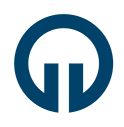 KARADENİZ TEKNİK ÜNİVERSİTESİSAĞLIK BİLİMLERİ ENSTİTÜSÜ MÜDÜRLÜĞÜ DOKTORA YETERLİLİK SINAV JÜRİSİ OLUŞTURMA FORMUSayı :         	      /    /           Öğrencinin;Sayı :         	      /    /           Öğrencinin;Sayı :         	      /    /           Öğrencinin;Sayı :         	      /    /           Öğrencinin;Sayı :         	      /    /           Öğrencinin;Sayı :         	      /    /           Öğrencinin;Sayı :         	      /    /           Öğrencinin;Sayı :         	      /    /           Öğrencinin;Adı SoyadıAdı Soyadı:   Numarası                Numarası                :Anabilim Dalı         Anabilim Dalı         :SAĞLIK BİLİMLERİ ENSTİTÜSÜ MÜDÜRLÜĞÜNESAĞLIK BİLİMLERİ ENSTİTÜSÜ MÜDÜRLÜĞÜNESAĞLIK BİLİMLERİ ENSTİTÜSÜ MÜDÜRLÜĞÜNESAĞLIK BİLİMLERİ ENSTİTÜSÜ MÜDÜRLÜĞÜNESAĞLIK BİLİMLERİ ENSTİTÜSÜ MÜDÜRLÜĞÜNESAĞLIK BİLİMLERİ ENSTİTÜSÜ MÜDÜRLÜĞÜNESAĞLIK BİLİMLERİ ENSTİTÜSÜ MÜDÜRLÜĞÜNESAĞLIK BİLİMLERİ ENSTİTÜSÜ MÜDÜRLÜĞÜNEAdı, soyadı ve programı yukarıda verilen öğrencinin Doktora Yeterlilik Komitesi tarafından önerilen “Doktora Yeterlilik Sınavı Jürisi” aşağıda sunulmuştur. Bilgilerinizi ve gereğini arz ederim. Adı, soyadı ve programı yukarıda verilen öğrencinin Doktora Yeterlilik Komitesi tarafından önerilen “Doktora Yeterlilik Sınavı Jürisi” aşağıda sunulmuştur. Bilgilerinizi ve gereğini arz ederim. Adı, soyadı ve programı yukarıda verilen öğrencinin Doktora Yeterlilik Komitesi tarafından önerilen “Doktora Yeterlilik Sınavı Jürisi” aşağıda sunulmuştur. Bilgilerinizi ve gereğini arz ederim. Adı, soyadı ve programı yukarıda verilen öğrencinin Doktora Yeterlilik Komitesi tarafından önerilen “Doktora Yeterlilik Sınavı Jürisi” aşağıda sunulmuştur. Bilgilerinizi ve gereğini arz ederim. Adı, soyadı ve programı yukarıda verilen öğrencinin Doktora Yeterlilik Komitesi tarafından önerilen “Doktora Yeterlilik Sınavı Jürisi” aşağıda sunulmuştur. Bilgilerinizi ve gereğini arz ederim. Adı, soyadı ve programı yukarıda verilen öğrencinin Doktora Yeterlilik Komitesi tarafından önerilen “Doktora Yeterlilik Sınavı Jürisi” aşağıda sunulmuştur. Bilgilerinizi ve gereğini arz ederim. Adı, soyadı ve programı yukarıda verilen öğrencinin Doktora Yeterlilik Komitesi tarafından önerilen “Doktora Yeterlilik Sınavı Jürisi” aşağıda sunulmuştur. Bilgilerinizi ve gereğini arz ederim. Adı, soyadı ve programı yukarıda verilen öğrencinin Doktora Yeterlilik Komitesi tarafından önerilen “Doktora Yeterlilik Sınavı Jürisi” aşağıda sunulmuştur. Bilgilerinizi ve gereğini arz ederim.                                                                                                                     Anabilim Dalı Başkanı                (Ünvanı, Adı ve Soyadı / İmza)                                                                                                                                                                                                                            Anabilim Dalı Başkanı                (Ünvanı, Adı ve Soyadı / İmza)                                                                                                                                                                                                                            Anabilim Dalı Başkanı                (Ünvanı, Adı ve Soyadı / İmza)                                                                                                             ANABİLİM DALI BAŞKANLIĞINA     ANABİLİM DALI BAŞKANLIĞINA     ANABİLİM DALI BAŞKANLIĞINA     ANABİLİM DALI BAŞKANLIĞINA     ANABİLİM DALI BAŞKANLIĞINA     ANABİLİM DALI BAŞKANLIĞINA     ANABİLİM DALI BAŞKANLIĞINA     ANABİLİM DALI BAŞKANLIĞINAAdı, soyadı ve programı yukarıda verilen öğrencinin “Doktora Yeterlilik Sınavı Jürisi” aşağıda sunulmuştur. Bilgilerinizi ve gereğini arz ederim.Adı, soyadı ve programı yukarıda verilen öğrencinin “Doktora Yeterlilik Sınavı Jürisi” aşağıda sunulmuştur. Bilgilerinizi ve gereğini arz ederim.Adı, soyadı ve programı yukarıda verilen öğrencinin “Doktora Yeterlilik Sınavı Jürisi” aşağıda sunulmuştur. Bilgilerinizi ve gereğini arz ederim.Adı, soyadı ve programı yukarıda verilen öğrencinin “Doktora Yeterlilik Sınavı Jürisi” aşağıda sunulmuştur. Bilgilerinizi ve gereğini arz ederim.Adı, soyadı ve programı yukarıda verilen öğrencinin “Doktora Yeterlilik Sınavı Jürisi” aşağıda sunulmuştur. Bilgilerinizi ve gereğini arz ederim.Adı, soyadı ve programı yukarıda verilen öğrencinin “Doktora Yeterlilik Sınavı Jürisi” aşağıda sunulmuştur. Bilgilerinizi ve gereğini arz ederim.Adı, soyadı ve programı yukarıda verilen öğrencinin “Doktora Yeterlilik Sınavı Jürisi” aşağıda sunulmuştur. Bilgilerinizi ve gereğini arz ederim.Adı, soyadı ve programı yukarıda verilen öğrencinin “Doktora Yeterlilik Sınavı Jürisi” aşağıda sunulmuştur. Bilgilerinizi ve gereğini arz ederim.Doktora Yeterlilik KomitesiDoktora Yeterlilik KomitesiDoktora Yeterlilik KomitesiDoktora Yeterlilik KomitesiDoktora Yeterlilik KomitesiDoktora Yeterlilik KomitesiDoktora Yeterlilik KomitesiDoktora Yeterlilik KomitesiÜnvanı, Adı ve SoyadıÜnvanı, Adı ve SoyadıÜnvanı, Adı ve SoyadıÜnvanı, Adı ve SoyadıAnabilim Dalı Anabilim Dalı      İmza1.……………2.……………3.……………4.……………5.……………Doktora Yeterlilik Sınav JürisiDoktora Yeterlilik Sınav JürisiDoktora Yeterlilik Sınav JürisiDoktora Yeterlilik Sınav JürisiDoktora Yeterlilik Sınav JürisiDoktora Yeterlilik Sınav JürisiDoktora Yeterlilik Sınav JürisiDoktora Yeterlilik Sınav JürisiÜnvanı, Adı ve SoyadıÜnvanı, Adı ve SoyadıÜnvanı, Adı ve SoyadıAnabilim Dalı / KurumuAnabilim Dalı / KurumuAnabilim Dalı / KurumuAnabilim Dalı / Kurumu1.                                                                       Asıl Üyeler                                                                      Asıl Üyeler                                                                      Asıl Üyeler                                                                      Asıl Üyeler                                                                      Asıl Üyeler      /            /      2.      /            /      3.      /            /      4.      /            /      5.1.2.                                                               Yedek Üyeler                                                             Yedek Üyeler                                                             Yedek Üyeler                                                             Yedek Üyeler                                                             Yedek Üyeler      /            /            /            /            /            /      Sınav Yeri:                                                                Sınav Tarihi:    /    /                         Sınav Saati:      Sınav Yeri:                                                                Sınav Tarihi:    /    /                         Sınav Saati:      Sınav Yeri:                                                                Sınav Tarihi:    /    /                         Sınav Saati:      Sınav Yeri:                                                                Sınav Tarihi:    /    /                         Sınav Saati:      Sınav Yeri:                                                                Sınav Tarihi:    /    /                         Sınav Saati:      Sınav Yeri:                                                                Sınav Tarihi:    /    /                         Sınav Saati:      Sınav Yeri:                                                                Sınav Tarihi:    /    /                         Sınav Saati:      Sınav Yeri:                                                                Sınav Tarihi:    /    /                         Sınav Saati:      ENSTİTÜ YÖNETİM KURULU KARARI:	  Tarih :    /    /              Karar No: ……. Yukarıdaki önerinin uygun olduğuna , uygun olmadığına  karar verilmiştir.ENSTİTÜ YÖNETİM KURULU KARARI:	  Tarih :    /    /              Karar No: ……. Yukarıdaki önerinin uygun olduğuna , uygun olmadığına  karar verilmiştir.ENSTİTÜ YÖNETİM KURULU KARARI:	  Tarih :    /    /              Karar No: ……. Yukarıdaki önerinin uygun olduğuna , uygun olmadığına  karar verilmiştir.ENSTİTÜ YÖNETİM KURULU KARARI:	  Tarih :    /    /              Karar No: ……. Yukarıdaki önerinin uygun olduğuna , uygun olmadığına  karar verilmiştir.ENSTİTÜ YÖNETİM KURULU KARARI:	  Tarih :    /    /              Karar No: ……. Yukarıdaki önerinin uygun olduğuna , uygun olmadığına  karar verilmiştir.ENSTİTÜ YÖNETİM KURULU KARARI:	  Tarih :    /    /              Karar No: ……. Yukarıdaki önerinin uygun olduğuna , uygun olmadığına  karar verilmiştir.ENSTİTÜ YÖNETİM KURULU KARARI:	  Tarih :    /    /              Karar No: ……. Yukarıdaki önerinin uygun olduğuna , uygun olmadığına  karar verilmiştir.ENSTİTÜ YÖNETİM KURULU KARARI:	  Tarih :    /    /              Karar No: ……. Yukarıdaki önerinin uygun olduğuna , uygun olmadığına  karar verilmiştir.Ek: Sınav Jüri Üyesi İletişim Bilgi Formu (T_E4/b1)Ek: Sınav Jüri Üyesi İletişim Bilgi Formu (T_E4/b1)Ek: Sınav Jüri Üyesi İletişim Bilgi Formu (T_E4/b1)Ek: Sınav Jüri Üyesi İletişim Bilgi Formu (T_E4/b1)Ek: Sınav Jüri Üyesi İletişim Bilgi Formu (T_E4/b1)                                                                                             Enstitü Müdürü(Ünvanı, Adı ve Soyadı / İmza)                                                                                             Enstitü Müdürü(Ünvanı, Adı ve Soyadı / İmza)                                                                                             Enstitü Müdürü(Ünvanı, Adı ve Soyadı / İmza)